Конспектзанятия в творческом объединении «Цветочная мастерская»(1 год обучения)Руководитель творческого объединения Марина Евгеньевна Кот, педагог дополнительного образования Тема -  «Бенгальская роза»Цель -  знакомство с технологией изготовления бенгальской розы.Задачи:научить склеивать лепестки цветка в определенной последовательности;продолжать учить  работать с шаблонами, внося элементы творчества;отрабатывать навыки буления ножницами;развивать фантазию обучающихся;воспитать художественный и эстетический вкус, аккуратность, усидчивость, трудолюбие.Материалы и оборудование для педагога - образец цветка розы, технологическая карта «Бенгальская роза», набор открыток «Аранжировка», компьютерная презентация к беседе «Легенды о розе», магнитофон, диск с произведениями П.И. Чайковского;для обучающихся - ткань, ножницы, ручка, шаблоны розы, проволока, креповая бумага,  клей ПВА, резина для буления лепестков, нож, кисточка подставка для клея.Литература: Н. Череда «Цветы из ткани», М.: Просвещение, 2005 г.;Н.Ф.Заболоцкий. Цветы в легендах и преданиях. Белорусская энциклопедия,1994 г.;Г.Д.Кравченко. Лепесток к лепестку. Калининградское книжн. Изд-во,1991 г.План занятияХод занятияОрганизационный момент- Мир цветов удивителен. У каждого цветка свой характер, свое назначение, своя тайна, тайна красоты.Слайд 1.Чтение стихотворения Л. Ширевой под музыку П.Чайковского «Вальс цветов»- «…И цветы умеют говорить,Если в руки мастера попали,Могут вам улыбку подарить,Могут вам напомнить о печали,О любви к отчизне рассказать,Слать привет в космические дали.Могут все без слов они сказать,Если в руки мастера попали…»Основная часть Беседа «Легенды о розе».Слайд 2.- «Чтобы жить, нужны солнце, свобода и маленький цветочек» говорил великий сказочник Ганс Христиан Андерсен. И действительно. Цветы сопровождают нас всю жизнь: встречают при рождении, утешают в старости, радуют каждый день - цветы необходимы, без их красоты беднее становится жизнь.- Какие цветы вы знаете?Ответы детей.- О многих цветах сложены легенды и предания. Сегодня я научу вас изготавливать бенгальскую розу, но сначала поговорим об этом удивительном цветке.Слайд 3. «В древности индусы связывали с розой любовь, радость, тайну и тишину. По преданию, Лакшми, самая красивая женщина на свете, родилась из раскрывшегося бутона розы, который состоял из 108 больших и 1008 мелких лепестков. Прародитель вселенной Вишну разбудил красавицу поцелуем, и она стала его супругой. С этой минуты Лакшми была провозглашена богиней красоты, а роза - символом божественной тайны, которую она хранит под защитой острых шипов. Брахма, споривший с Вишну о цветах, сначала отдал предпочтение лотосу, но, увидев розу, извинился перед Вишну и признал первенство за розой».- Наши обучающиеся хотели бы познакомить вас с другими легендами о розе, я предоставляю им слово, давайте их послушаем.Слайд 4.- «Святой Николай в пургу и трескучий мороз решил отнести хлеб беднякам. Но игумен запретил ему это делать. В этот же миг случилось чудо – хлеб превратился в розы как знак того, что святой затеял богоугодное дело. Роза, по христианской мифологии, воплощает в себе милосердие, милость, всепрощение, божественную любовь, мученичество и победу. Символическое значение у христиан принимают и части розы: ее зелень соотносится с радостью, шипы – с печалью, а сам цветок – со славой».Слайд 5.- «Многим известна легенда о войне Алой и Белой розы, которая продолжалась 30 лет в Англии. Началась она в 1455 году во дворцовом парке Темпль в Лондоне, где собрались вожаки двух сторон королевской династии: Ланкастерской и Йоркской. Первым сорвал белую розу вожак Йорков Ричард Плантагенет и попросил последовать его примеру всех, кто считает себя истинным дворянином и дорожит своим происхождением. А представитель Ланкастеров Сомерсет предложил смелым людям встать на его сторону и признать розы с алыми лепестками. Началась ссора, за ссорой последовала война. Так описаны события в трагедии Шекспира «Генрих VI». На самом же деле на гербе у Ланкастеров была алая роза, а на гербе у Йорков – белая. Потому война и называлась войной Алой и Белой розы. В память об этом английские садоводы вывели впоследствии особый сорт розы с белыми и алыми лепестками, которую назвали ланкастер – йоркской».Слайд 6.- «В Россию роза попала через славянские племена на Балканах. Во времена язычества с нею были связаны празднества русалки, которые позднее, по христианскому календарю, приходились на Троицу, на то весенне-летнее воскресенье, когда лес покрывался зеленью, а вода в реке нагревалась настолько, что становилась пригодной для купания. Первая махровая, или, как ее тогда называли, бархатная, роза была привезена в XVII веке немецким послом царю Михаилу Федоровичу. В садах же их стали разводить только при Петре I и, особенно, при Екатерине II»Активизация знаний обучающихся. - Давайте мы сегодня станем с вами селекционерами и каждый из вас создаст свою розу.  Кто - то сделает один цветок, а кто-то, объединившись в пары, успеет сделать цветущую веточку. И из всей этой красоты, мы создадим свой розарий. Постарайтесь, чтобы  каждый цветок был особенным, неповторимым, порадовал нас своей красотой.Прежде чем познакомимся с технологией изготовления бенгальской розы, давайте вспомним последователь изготовления любого цветка. (Изготовление лепестков, листиков по шаблону, буление лепестков, листиков,  изготовление стебелька, тычинок, сборка цветка). Вспоминаем технику безопасности при работе с ножницами, при булении ножом.Динамическая пауза.Раз - подняться, потянутьсяДва - согнуться, разогнутьсяТри - в ладоши три хлопка, головою три кивка.На четыре - ноги шире.Пять - руками помахать,Шесть - за стол тихонько встать (3 раза).Объяснение технологии изготовления цветкаОбъяснение технологии изготовления бенгальской розы.- Бенгальская роза отличается от остальных роз количеством лепестков разных размеров, которые соединяются в определенной последовательности: от маленького к большому. Внутренние лепестки складываются пополам, чем ближе к внешней стороне, тем они сгибаются меньше, чтобы придать объем цветку (показываю приемы соединения лепестков). Если прижать лепестки плотнее - получится бутон. Чтобы роза была похожа на бенгальскую, в ней должно быть не менее 15-17 лепестков. В работе вам поможет технологическая карта.Разбор этапов работы по технологической карте.Предлагаю определиться в выборе формы розы и подобрать ткань по цвету. Практическая работа обучающихся.Выполняется раскрой  деталей  на ткани при помощи шаблонов.Во время практической работы по необходимости оказываю индивидуальную помощь обучающимся, поясняю способы сборки цветка, делаю поправки.  ПеременаПродолжение работыОбучающиеся продолжают выполнять начатую работу: листики цветка булятся одинарным ножом на твердой резине, лепестки розы булятся с помощью ножниц. В зависимости от скорости выполнения задания, предлагаю объединиться в пары и изготовить цветущую веточку.Динамическая паузаИсходное положение: сесть на стул, руки положить на колени, расслабиться, все внимание сосредоточить на глазах. Упражнения необходимо выполнять без напряжения. Дышать медленно.На раз – поднять глаза вверх, на два – посмотреть прямо, на три – потупить взор книзу, на четыре – смотреть прямо (повторить 8 раз).На раз – смотреть на переносицу, на два – прямо (повторить 8 раз).На раз -  смотреть влево, на два – прямо, на три – смотреть вправо, на четыре – перед собой (повторить 8 раз). Круговые обороты глазами – 4 раза влево, четыре - вправо. Широко раскрыть глаза, а потом плотно закрыть (повторить 5 раз).Продолжение работыИзготовление черенков. Наклеивание черенков на листики. Выполнение тычинки для цветка в виде крючка (работа со стеблем и бумагой). Сборка лепестков и листиков в цветок, веточку.Итог занятияПо окончанию занятия оформляем «розарий». Рассматриваем работы всех обучающихся. Они рассказывают о выполнении поставленной цели, выявляют положительные и отрицательные стороны своей работы и в работах своих товарищей.Вы показали друг другу свои работы. Цветы у вас получились необычными, яркими, не похожими друг на друга. Все замечательно справились с заданием и успешно использовали все свои знания. Я хочу закончить занятия прекрасными словами М. Цветаевой:«Нет ничего прекраснее цветов,Пришедших в палисады и жилища.Ты должен над цветами наклонитьсяНе для того, чтоб рвать или срезать,А чтоб увидеть добрые их лица,И доброе лицо им показать».Технологическая карта изготовления розыМатериалы и инструменты: ножницы, ткань (зеленая, оранжевая, белая,  красная) размер 10х20, резина, шило, проволока 20 см,  зеленая креповая бумага 10 х40 смОрганизационный момент (2 минуты);Основная часть:Беседа «Легенды о розе»                                                  Активизация знаний обучающихся Динамическая пауза Объяснение технологии изготовления цветка Практическая работа обучающихся Перемена Продолжение работы Динамическая пауза Продолжение работы Итог занятия        (15 минут);         (5 минут); (3 минуты); (10 минут); (10 минут); (20 минут);         (3 минут); (15 минут);          (7 минут).Этапы работыЭтапы работыМатериалы и инструментыВыкроить:1. лепесток а(7- 9 деталей)   2. лепесток б (8 деталей)3. листик в(2-3 детали)а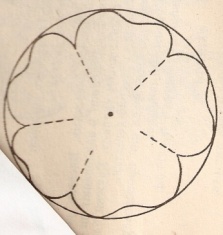 б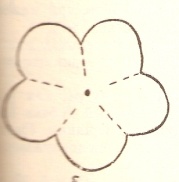 в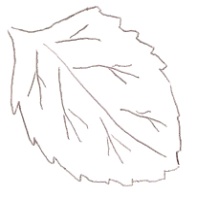 ножницы, шаблоны деталей цветка,  ткань(зеленая, оранжевая, белая,  красная) размер 10х20, карандаш простойодинарный нож, жесткая резина для буленияИзготовление черенка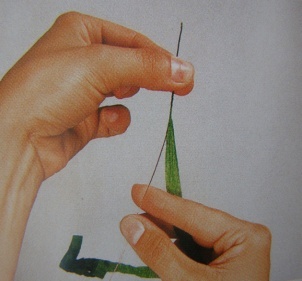 проволока, зеленая креповая бумагаБуление лепестков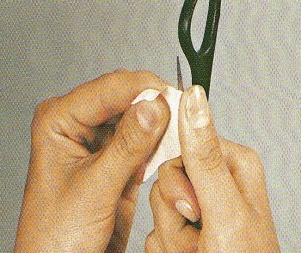 ножницы для буленияСтебельпроволока, зеленая креповая бумагаСборка цветка:изготовление тычинки;лепестки приклеиваются на стебель;прикручиваются листики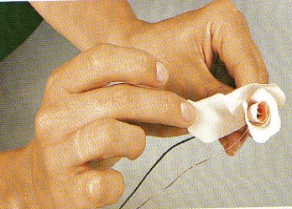 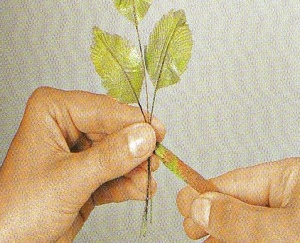 Готовые лепестки, стебель, листики, креповая зеленая бумагаОформлениеветочки розы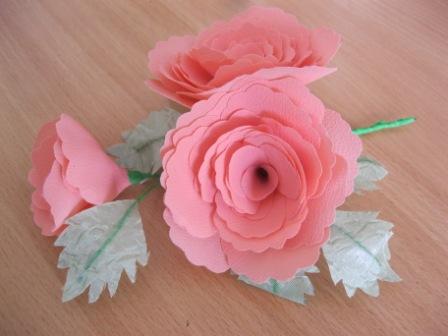 Собранные цветы, креповая зеленая бумага